Corrigé - Jeudi 18 juin 2020Activité 1 : DictéeCorrige ta dictée :Ce texte proclame que tous les enfants devraient aller à l’école pour toujours plus enrichir leurs connaissances.Activité 2 : Vocabulaire – Les suffixesChoisis parmi les suffixes suivants pour former un mot : té – ette – ceur – el – adeUne fourchetteLa beautéNaturelUne glissadeLa noirceurComplète les phrases avec des mots de la famille de « habiter » en ajoutant des suffixes :Les habitants de la ville se sont réunis sur la place de la mairie.Cette habitation est très grande. Elle a plusieurs chambres.Souligne le radical de chaque mot. Surligne en jaune le préfixe et en rose le suffixe.Exemple : allongerApprofondirAlignementDéformationAplatirPréchauffageIndirectementCherche des mots de la même famille que l’adjectif « long » en ajoutant des suffixes et qui répondent aux définitions suivantes :Avancer le long de quelque chose = longerQuelque chose qui est long = une longueurPendant un long moment = longuementIndique une longue durée = longtempsActivité 3 : ConjugaisonRéécris les phrases au futurSuzie sera ma meilleure amie.Le coureur ira moins vite avec la fatigue.Tu iras arroser les plantes.J’aurai envie de faire une pause.Vous aurez encore la force de nager.Réécris les phrases au passé composé Tu as fini avant tout le monde.J’ai rougi au soleil.Ils ont saisi la bonne occasion.Elle a désobéi à ses parents.Elle est devenue une très grande artiste.Activité 4 : GrammaireSouligne les verbes. Surligne en jaune les COD et en rose les COI.Le brouillard enveloppe la campagne.Le sportif décide de gagner.Nous réfléchissons à notre voyage.Mon chat préfère chasser.Cet enfant aime rêver.Le chanteur songe à son succès.Souligne les verbes. Surligne en jaune les sujets.Les nuages gris roulent dans le ciel.Tom est le frère de Noah.Tous les dimanches, Fred et Zoé font de l’accrobranche.Hier, nous avons visité le château d’Ussé.S’amuser est agréable.Activité 5 : OrthographeComplète avec « é », « és », « ée » ou « ées »Les pommes sont tombées sur le sol.L’écureuil est installé sur la branche.Une mouche est tombée dans mon verre.Les moustiques sont posés sur le mur.Complète avec le participe passé qui convientLe petit déjeuner est préparé/préparée/préparés avec soin.Le train est partie/parti/parties sans moi.Bonjour Isabelle ! Tu es venu/venue/venus à vélo ?Les salades sont dévoré/dévorés/dévorée/dévorées par les limaces.Activité 6 : Grandeurs et mesures (nouvelle leçon)Exercices d’applicationEx 1 : Calcule le périmètre du polygone ci-dessous.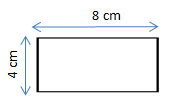 			 P = (Longueur + largeur) x 2                                               = (8+4) x 2 =12 x 2 = 24			Le périmètre est de 24 cmEx 2 : même consigne.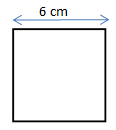 			P = côté x 4                                               = 6 x 4 = 24                                            Le périmètre est de 24 cmEx 3 : Quelle figure a le plus grand périmètre ?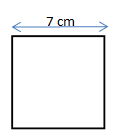 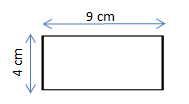 Périmètre du carré = côté x 4 = 7 x 4 = 28 cmPérimètre du rectangle = (Longueur + largeur) x 2 = (9 + 4) x 2 = 13 x 2 = 26 cmLe plus grand périmètre est celui du carré car 28 cm > 26 cm Activité 8 : EcritureRéécrire un texte                                    niveau 1Réécris le texte en remplaçant « la grenouille » par une expression proposée dans la liste ci-dessous quand c’est possible, afin d’éviter les répétitions :Pascal a apporté une grenouille à l’école. Celle-ci était marron, elle avait une grande langue. Nous avons mis le batracien dans un aquarium recouvert d’une planche. L’animal sautait.  La pauvre bête voulait s’en aller. La créature avait de l’eau pour nager et une pierre pour monter dessus. Ce petit animal a mangé beaucoup de mouches vivantes. Pascal a emporté sa grenouille dans son jardin.Liste d’expressions proposées :le batracien / l’animal / elle / celle – ci / ce petit animal / la pauvre bête / la créature / 